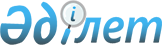 О внесении изменений и дополнений в решение от 21 декабря 2011 года № 42/2-IV "О бюджете Зыряновского района на 2012-2014 годы"
					
			Утративший силу
			
			
		
					Решение маслихата Зыряновского района Восточно-Казахстанской области от 29 марта 2012 года N 2/5-V. Зарегистрировано управлением юстиции Зыряновского района Департамента юстиции Восточно-Казахстанской области 30 марта 2012 года за N 5-12-134. Утратило силу (письмо маслихата Зыряновского района от 10 января 2013 года № 04-07-13)

      Сноска. Утратило силу (письмо маслихата Зыряновского района от 10.01.2013 № 04-07-13).      Примечание РЦПИ.

      В тексте сохранена авторская орфография и пунктуация.

      В соответствии со статьей 109 Бюджетного кодекса Республики Казахстан от 4 декабря 2008 года, подпунктом 1) пункта 1 статьи 6 Закона Республики Казахстан от 23 января 2001 года «О местном государственном управлении и самоуправлении в Республике Казахстан» маслихат Зыряновского района РЕШИЛ:



      1. Внести в решение маслихата Зыряновского района «О бюджете Зыряновского района на 2012-2014 годы» от 21 декабря 2011 года № 42/2-IV (зарегистрировано в Реестре государственной регистрации нормативных правовых актов за № 5-12-130, опубликовано в газете «Көктас таңы» от 12 января 2012 года № 1, «Пульс Зыряновска» от 12 января 2012 года № 2) следующие изменения и дополнения:



      1) пункт первый изложить в следующей редакции:

      «Утвердить бюджет Зыряновского района на 2012-2014 годы согласно приложениям 1, 2 и 3 соответственно, в том числе на 2012 год в следующих объемах:

      доходы – 4971776 тысяч тенге, в том числе:

      налоговые поступления – 1964100 тысяч тенге;

      неналоговые поступления – 11086 тысяч тенге;

      поступления от продажи основного капитала – 30211 тысяча тенге;

      поступлениям трансфертов – 2966379 тысяч тенге;

      затраты – 5012720,5 тысячи тенге;

      чистое бюджетное кредитование – 22667 тысяч тенге; в том числе:

      бюджетные кредиты – 24270 тысяч тенге;

      погашение бюджетных кредитов – 1603 тысячи тенге;

      сальдо по операциям с финансовыми активами – 9002 тысячи тенге, в том числе:

      приобретение финансовых активов - 9002 тысячи тенге;

      поступления от продажи финансовых активов государства - 0 тысяч тенге;

      дефицит (профицит) бюджета - -72613,5 тысячи тенге;

      финансирование дефицита (использование профицита) бюджета – 72613,5 тысяч тенге.»;



      2) пункт пятый изложить в следующей редакции:

      «Утвердить резерв местного исполнительного органа района на 2012 год в сумме 40107 тысяч тенге.»;



      3) приложения 1, 5, 7, 8, 10, 12 к указанному решению изложить в редакции согласно приложениям 1, 2, 3, 4, 5, 6 к настоящему решению.



      2. Настоящее решение вводится в действие с 1 января 2012 года.      Председатель сессии                        О. Ледянкин      Секретарь маслихата

      Зыряновского района                        Г. Денисова

Приложение 1

к решению маслихата

Зыряновского района

от 29 марта 2012 года № 2/5-VПриложение 1

к решению маслихата

Зыряновского района

от 21 декабря 2011 года № 42/2-ІV Бюджет района на 2012 год

Приложение 2

к решению маслихата

Зыряновского района

от 29 марта 2012 года № 2/5-VПриложение 5

к решению маслихата

Зыряновского района

от 21 декабря 2011 года № 42/2-ІV Расходы на услуги по обеспечению деятельности акима

района в городе, города районного значения, поселка,

аула (села), аульного (сельского) округа на 2012 год

Приложение 3

к решению маслихата

Зыряновского района

от 29 марта 2012 года № 2/5-VПриложение 7

к решению маслихата

Зыряновского района

от 21 декабря 2011 года № 42/2-IV Расходы на освещение улиц населенных пунктов на 2012 год

Приложение 4

к решению маслихата

Зыряновского района

от 29 марта 2012 года № 2/5-VПриложение 8

к решению маслихата

Зыряновского района

от 21 декабря 2011 года № 42/2-IV Расходы на обеспечение санитарии населенных пунктов на 2012 год

Приложение 5

к решению маслихата

Зыряновского района

от 29 марта 2012 года № 2/5-VПриложение 10

к решению маслихата

Зыряновского района

от 21 декабря 2011 года № 42/2-IV Расходы на благоустройство и озеленение населенных пунктов

на 2012 год

Приложение 6

к решению маслихата

Зыряновского района

от 29 марта 2012 года № 2/5-VПриложение 12

к решению маслихата

Зыряновского района

от 21 декабря 2011 года № 42/2-IV Расходы на обеспечение функционирования автомобильных

дорог в городах районного значения, поселках,

аулах (селах), аульных (сельских) округах на 2012 год
					© 2012. РГП на ПХВ «Институт законодательства и правовой информации Республики Казахстан» Министерства юстиции Республики Казахстан
				КатегорияКатегорияКатегорияКатегорияСумма (тыс. тенге)КлассКлассКлассСумма (тыс. тенге)ПодклассПодклассСумма (тыс. тенге)Наименование доходовСумма (тыс. тенге)I.Доходы49717761Налоговые поступления196410001Подоходный налог6455652Индивидуальный подоходный налог 645565031Социальный налог48270004Налоги на собственность7293961Налоги на имущество4329503Земельный налог1656464Налог на транспортные средства1286005Единый земельный налог220005Внутренние налоги на товары, работы и услуги762702Акцизы118753Поступления за использование природных и других ресурсов470004Сборы за ведение предпринимательской и профессиональной деятельности147875Налог на игорный бизнес260808Обязательные платежи, взимаемые за совершение юридически значимых действий и (или) выдачу документов на то государственными органами или должностными лицами301691Государственная пошлина301692Неналоговые поступления1108601Доходы от государственной собственности67565Доходы от аренды имущества, находящегося в государственной собственности675604Штрафы, пени, санкции, взыскания, налагаемые государственными учреждениями, финансируемыми из государственного бюджета, а также содержащимися и финансируемыми из бюджета (сметы расходов) Национального Банка Республики Казахстан 13001Штрафы, пени, санкции, взыскания, налагаемые государственными учреждениями, финансируемыми из государственного бюджета, а также содержащимися и финансируемыми из бюджета (сметы расходов) Национального Банка Республики Казахстан, за исключением поступлений от организаций нефтяного сектора130006Прочие неналоговые поступления30301Прочие неналоговые поступления30303Поступления от продажи основного капитала3021103Продажа земли и нематериальных активов302111Продажа земли 302114Поступления трансфертов296637902Трансферты из вышестоящих органов государственного управления 29663792Трансферты из областного бюджета2966379Функциональная группаФункциональная группаФункциональная группаФункциональная группаФункциональная группаСумма (тыс. тенге)Функциональная подгруппаФункциональная подгруппаФункциональная подгруппаФункциональная подгруппаСумма (тыс. тенге)Администратор программАдминистратор программАдминистратор программСумма (тыс. тенге)ПрограммаПрограммаСумма (тыс. тенге)Наименование расходовСумма (тыс. тенге)II.Затраты5012720,501Государственные услуги общего характера335981,71Представительные, исполнительные и другие органы, выполняющие общие функции государственного управления274925,1112Аппарат маслихата района (города областного значения)15964,3001Услуги по обеспечению деятельности маслихата района (города областного значения)15270,6002Создание информационных систем 464,5003Капитальные расходы государственного органа229,2122Аппарат акима района (города областного значения)84521,6001Услуги по обеспечению деятельности акима района (города областного значения)81592,6002Создание информационных систем 2929123Аппарат акима района в городе, города районного значения, поселка, аула (села), аульного (сельского) округа174439,2001Услуги по обеспечению деятельности акима района в городе, города районного значения, поселка, аула (села), аульного (сельского) округа173474,2022Капитальные расходы государственного органа9652Финансовая деятельность 36689,4452Отдел финансов района (города областного значения)36689,4001Услуги по реализации государственной политики в области исполнения бюджета района (города областного значения) и управления коммунальной собственностью района (города областного значения)26707,2002Создание информационных систем 180003Проведение оценки имущества в целях налогообложения1191004Организация работы по выдаче разовых талонов и обеспечение полноты сбора сумм от реализации разовых талонов3065010Приватизация, управление коммунальным имуществом, постприватизационная деятельность и регулирование споров, связанных с этим105,2011Учет, хранение, оценка и реализация имущества, поступившего в коммунальную собственность54415Планирование и статистическая деятельность24367,2453Отдел экономики и бюджетного планирования района (города областного значения)24367,2001Услуги по реализации государственной политики в области формирования и развития экономической политики, системы государственного планирования и управления района (города областного значения)22597,2002Создание информационных систем1580004Капитальные расходы государственного органа19002Оборона673991Военные нужды23432122Аппарат акима района (города областного значения)23432005Мероприятия в рамках исполнения всеобщей воинской обязанности234322Организация работы по чрезвычайным ситуациям43967122Аппарат акима района (города областного значения)43967006Предупреждение и ликвидация чрезвычайных ситуаций масштаба района (города областного значения)41967007Мероприятия по профилактике и тушению степных пожаров районного (городского) масштаба, а также пожаров в населенных пунктах, в которых не созданы органы государственной противопожарной службы 200003Общественный порядок, безопасность, правовая, судебная, уголовно-исполнительная деятельность97601Правоохранительная деятельность9760458Отдел жилищно-коммунального хозяйства, пассажирского транспорта и автомобильных дорог района (города областного значения)9760021Обеспечение безопасности дорожного движения в населенных пунктах976004Образование2466146,21Дошкольное воспитание и обучение248886464Отдел образования района (города областного значения)248886009Обеспечение дошкольного воспитания и обучения247076021Увеличение размера доплаты за квалификационную категорию воспитателям дошкольных организаций образования за счет трансфертов из республиканского бюджета18102Начальное, основное среднее и общее среднее образование2097460,3123Аппарат акима района в городе, города районного значения, поселка, аула (села), аульного (сельского) округа2429005Организация бесплатного подвоза учащихся до школы и обратно в аульной (сельской) местности2429464Отдел образования района (города областного значения)2095031,3003Общеобразовательное обучение1977187,7006Дополнительное образование для детей 89387,6063Повышение оплаты труда учителям, прошедшим повышение квалификации по учебным программам АОО «Назарбаев интеллектуальные школы» за счет трансфертов из республиканского бюджета1214064Увеличение размера доплаты за квалификационную категорию учителям школ за счет трансфертов из республиканского бюджета272429Прочие услуги в области образования119799,9464Отдел образования района (города областного значения)119799,9001Услуги по реализации государственной политики на местном уровне в области образования 13578,9002Создание информационных систем180005Приобретение и доставка учебников, учебно-методических комплексов для государственных учреждений образования района (города областного значения)34555015Ежемесячные выплаты денежных средств опекунам (попечителям) на содержание ребенка-сироты (детей-сирот), и ребенка (детей), оставшегося без попечения родителей за счет трансфертов из республиканского бюджета56146020Обеспечение оборудованием, программным обеспечением детей-инвалидов, обучающихся на дому за счет трансфертов из республиканского бюджета1534006Социальная помощь и социальное обеспечение317782,72Социальная помощь280383,5451Отдел занятости и социальных программ района (города областного значения)280383,5002Программа занятости52466004Оказание социальной помощи на приобретение топлива специалистам здравоохранения, образования, социального обеспечения, культуры и спорта, в сельской местности, в соответствии с законодательством Республики Казахстан3240005Государственная адресная социальная помощь16047006Оказание жилищной помощи10000007Социальная помощь отдельным категориям нуждающихся граждан по решениям местных представительных органов57112010Материальное обеспечение детей - инвалидов, воспитывающихся и обучающихся на дому6500014Оказание социальной помощи нуждающимся гражданам на дому60300015Территориальные центры социального обслуживания пенсионеров и инвалидов38828,5016Государственные пособия на детей до 18 лет10000017Обеспечение нуждающихся инвалидов обязательными гигиеническими средствами и предоставление услуг специалистами жестового языка, индивидуальными помощниками в соответствии с индивидуальной программой реабилитации инвалида6189023Обеспечение деятельности центров занятости населения197019Прочие услуги в области социальной помощи и социального обеспечения37399,2451Отдел занятости и социальных программ района (города областного значения)37399,2001Услуги по реализации государственной политики на местном уровне в области обеспечения занятости социальных программ для населения33967,2011Оплата услуг по зачислению, выплате и доставке пособий и других социальных выплат1807012Создание информационных систем180021Капитальные расходы государственного органа144507Жилищно-коммунальное хозяйство993931,21Жилищное хозяйство79649,2458Отдел жилищно-коммунального хозяйства, пассажирского транспорта и автомобильных дорог района (города областного значения)11410003Организация сохранения государственного жилищного фонда2660004Обеспечение жильем отдельных категорий граждан8750005Снос аварийного и ветхого жилья0467Отдел строительства района (города областного значения)57033022Строительство и (или) приобретение жилья и развитие инженерно-коммуникационной инфраструктуры в рамках Программы занятости 202057033479Отдел жилищной инспекции района (города областного значения)11206,2001Услуги по реализации государственной политики на местном уровне в области жилищного фонда10226,2002Создание информационных систем180005Капитальные расходы государственного органа8002Коммунальное хозяйство756736458Отдел жилищно-коммунального хозяйства, пассажирского транспорта и автомобильных дорог района (города областного значения)756736011Обеспечение бесперебойного теплоснабжения малых городов105016012Функционирование системы водоснабжения и водоотведения50028Развитие коммунального хозяйства17465029Развитие системы водоснабжения6342053Благоустройство населенных пунктов157546123Аппарат акима района в городе, города районного значения, поселка, аула (села), аульного (сельского) округа83703008Освещение улиц населенных пунктов41772009Обеспечение санитарии населенных пунктов21755,7010Содержание мест захоронений и погребение безродных3584011Благоустройство и озеленение населенных пунктов16591,3458Отдел жилищно-коммунального хозяйства, пассажирского транспорта и автомобильных дорог района (города областного значения)73843015Освещение улиц в населенных пунктах70843018Благоустройство и озеленение населенных пунктов300008Культура, спорт, туризм и информационное пространство456475,71Деятельность в области культуры309576,8455Отдел культуры и развития языков района (города областного значения)109331,8003Поддержка культурно-досуговой работы 109331,8467Отдел строительства района (города областного значения)200245011Развитие объектов культуры 2002452Спорт12783465Отдел физической культуры и спорта района (города областного значения)12783005Развитие массового спорта и национальных видов спорта618006Проведение спортивных соревнований на районном (города областного значения) уровне3690007Подготовка и участие членов сборных команд района (города областного значения) по различным видам спорта на областных спортивных соревнованиях84753Информационное пространство97380,6455Отдел культуры и развития языков района (города областного значения)85903,6006Функционирование районных (городских) библиотек73241,3007Развитие государственного языка и других языков народов Казахстана12662,3456Отдел внутренней политики района (города областного значения)11477002Услуги по проведению государственной информационной политики через газеты и журналы7680005Услуги по проведению государственной информационной политики через телерадиовещание37979Прочие услуги по организации культуры, спорта, туризма и информационного пространства36735,3455Отдел культуры и развития языков района (города областного значения)8742,9001Услуги по реализации государственной политики на местном уровне в области развития языков и культуры8562,9002Создание информационных систем180456Отдел внутренней политики района (города областного значения)20205,5001Услуги по реализации государственной политики на местном уровне в области информации, укрепления государственности и формирования социального оптимизма граждан16674,5003Реализация мероприятий в сфере молодежной политики3351004Создание информационных систем180465Отдел физической культуры и спорта района (города областного значения)7786,9001Услуги по реализации государственной политики на местном уровне в сфере физической культуры и спорта7606,9002Создание информационных систем1809Топливно-энергетический комплекс и недропользование09Прочие услуги в области топливно-энергетического комплекса и недропользования0458Отдел жилищно-коммунального хозяйства, пассажирского транспорта и автомобильных дорог района (города областного значения)0019Развитие теплоэнергетической системы010Сельское, водное, лесное, рыбное хозяйство, особо-охраняемые природные территории, охрана окружающей среды и животного мира, земельные отношения48379,21Сельское хозяйство23294453Отдел экономики и бюджетного планирования района (города областного значения)3715099Реализация мер по оказанию социальной поддержки специалистов 3715474Отдел сельского хозяйства и ветеринарии района (города областного значения)19579001Услуги по реализации государственной политики на местном уровне в сфере сельского хозяйства и ветеринарии 17905002Создание информационных систем180005Обеспечение функционирования скотомогильников (биотермических ям) 894007Организация отлова и уничтожения бродячих собак и кошек6006Земельные отношения16320,2463Отдел земельных отношений района (города областного значения)16320,2001Услуги по реализации государственной политики в области регулирования земельных отношений на территории района (города областного значения)12490,2005Создание информационных систем180006Землеустройство, проводимое при установлении границ городов районного значения, районов в городе, поселков аулов (сел), аульных (сельских) округов1980007Капитальные расходы государственного органа16709Прочие услуги в области сельского, водного, лесного, рыбного хозяйства,охраны окружающей среды и земельных отношений.8765474Отдел сельского хозяйства и ветеринарии района (города областного значения)8765013Проведение противоэпизоотических мероприятий876511Промышленность, архитектурная, градостроительная и строительная деятельность23371,12Архитектурная, градостроительная и строительная деятельность23371,1467Отдел строительства района (города областного значения)11008,2001Услуги по реализации государственной политики на местном уровне в области строительства9258,2014Создание информационных систем180017Капитальные расходы государственного органа1570468Отдел архитектуры и градостроительства района (города областного значения)12362,9001Услуги по реализации государственной политики в области архитектуры и градостроительства на местном уровне 8902,9002Создание информационных систем180003Разработка схем градостроительного развития территории района и генеральных планов населенных пунктов3000004Капитальные расходы государственного органа28012Транспорт и коммуникации2158671Автомобильный транспорт215867123Аппарат акима района в городе, города районного значения, поселка, аула (села), аульного (сельского) округа187363013Обеспечение функционирования автомобильных дорог в городах районного значения, поселках, аулах (селах), аульных (сельских) округах187363458Отдел жилищно-коммунального хозяйства, пассажирского транспорта и автомобильных дорог района (города областного значения)28504023Обеспечение функционирования автомобильных дорог 2850413Прочие72161,33Поддержка предпринимательской деятельности и защита конкуренции11975,5469Отдел предпринимательства района (города областного значения)11975,5001Услуги по реализации государственной политики на местном уровне в области развития предпринимательства и промышленности 10400,5002Создание информационных систем180004Капитальные расходы государственного органа13959Прочие60185,8452Отдел финансов района (города областного значения)40107012Резерв местного исполнительного органа района (города областного значения) 40107458Отдел жилищно-коммунального хозяйства, пассажирского транспорта и автомобильных дорог района (города областного значения)20078,8001Услуги по реализации государственной политики на местном уровне в области жилищно-коммунального хозяйства, пассажирского транспорта и автомобильных дорог 15569,3013Капитальные расходы государственного органа802,5020Создание информационных систем180040Реализация мероприятий для решения вопросов обустройства аульных (сельских) округов в реализацию мер по содействию экономическому развитию регионов в рамках Программы «Развитие регионов» за счет целевых трансфертов из республиканского бюджета352714Обслуживание долга11Обслуживание долга1452Отдел финансов района (города областного значения)1013Обслуживание долга местных исполнительных органов по выплате вознаграждений и иных платежей по займам из областного бюджета115Трансферты5464,41Трансферты5464,4452Отдел финансов района (города областного значения)5464,4006Возврат неиспользованных (недоиспользованных) целевых трансфертов5464,4III.Чистое бюджетное кредитование:22667Бюджетные кредиты 2427010Сельское, водное, лесное, рыбное хозяйство, особо-охраняемые природные территории, охрана окружающей среды и животного мира, земельные отношения242701Сельское хозяйство24270453Отдел экономики и бюджетного планирования района (города областного значения)24270006Бюджетные кредиты для реализации мер социальной поддержки специалистов 242705Погашение бюджетных кредитов160301Погашение бюджетных кредитов1603Погашение бюджетных кредитов, выданных из государственного бюджета1603IV.Сальдо по операциям с финансовыми активами:9002Приобретение финансовых активов900213Прочие90029Прочие9002474Отдел сельского хозяйства и ветеринарии района (города областного значения)9002065Формирование или увеличение уставного капитала юридических лиц9002V.Дефицит (профицит) бюджета-72613,5VI.Финансирование дефицита (использование профицита) бюджета:72613,57Поступление займов2427001Внутренние государственные займы242702Договоры займов2427016Погашение займов16031Погашение займов1603452Отдел финансов района (города областного значения)1603008Погашение долга местного исполнительного органа перед вышестоящим бюджетом16038Используемые остатки бюджетных средств49946,5001Остатки бюджетных средств49946,5№ п/пНаименованиеСумма (тыс. тенге)1Аппарат акима города Зыряновск25734,52Аппарат акима города Серебрянск21799,53Аппарат акима поселка Зубовск8914,54Аппарат акима поселка Новая Бухтарма11984,55Аппарат акима поселка Октябрьский8146,36Аппарат акима поселка Прибрежный8077,97Аппарат акима Первороссийского сельского округа8656,58Аппарат акима Парыгинского сельского округа8036,59Аппарат акима Никольского сельского округа8523,510Аппарат акима Соловьевского сельского округа8204,511Аппарат акима Средигорного сельского округа8259,512Аппарат акима Чапаевского сельского округа9949,513Аппарат акима Березовского сельского округа9550,514Аппарат акима Северного сельского округа8785,515Аппарат акима Тургусунского сельского округа8367,516Аппарат акима Малеевского сельского округа10483,5ИТОГОИТОГО173474,2№ п/пНаименование Сумма, (тыс. тенге)1Аппарат акима города Зыряновск186292Аппарат акима города Серебрянск26443Аппарат акима поселка Зубовск21434Аппарат акима поселка Новая Бухтарма13795Аппарат акима поселка Октябрьский06Аппарат акима поселка Прибрежный2167Аппарат акима Первороссийского сельского округа7338Аппарат акима Парыгинского сельского округа3059Аппарат акима Никольского сельского округа547110Аппарат акима Соловьевского сельского округа221211Аппарат акима Средигорного сельского округа110412Аппарат акима Чапаевского сельского округа67313Аппарат акима Березовского сельского округа014Аппарат акима Северного сельского округа149915Аппарат акима Тургусунского сельского округа460416Аппарат акима Малеевского сельского округа160ИТОГОИТОГО41772№ п/пНаименованиеСумма (тыс. тенге)1Аппарат акима города Зыряновск133882Аппарат акима города Серебрянск11863Аппарат акима поселка Зубовск3394Аппарат акима поселка Новая Бухтарма725Аппарат акима поселка Октябрьский2376Аппарат акима поселка Прибрежный5487Аппарат акима Первороссийского сельского округа560,78Аппарат акима Парыгинского сельского округа3679Аппарат акима Никольского сельского округа58310Аппарат акима Соловьевского сельского округа83211Аппарат акима Средигорного сельского округа71012Аппарат акима Чапаевского сельского округа168413Аппарат акима Березовского сельского округа40014Аппарат акима Северного сельского округа2615Аппарат акима Тургусунского сельского округа43216Аппарат акима Малеевского сельского округа391ИТОГОИТОГО21755,7№ п/пНаименование Сумма, тыс. тенге1Аппарат акима города Зыряновск127042Аппарат акима города Серебрянск38613Аппарат акима Первороссийского сельского округа26,3ИТОГОИТОГО16591,3№ п/пНаименование Сумма (тыс. тенге)1Аппарат акима города Зыряновск1475692Аппарат акима города Серебрянск91733Аппарат акима поселка Зубовск15904Аппарат акима поселка Новая Бухтарма5725Аппарат акима поселка Октябрьский956Аппарат акима поселка Прибрежный5727Аппарат акима Никольского сельского округа64008Аппарат акима Соловьевского сельского округа92039Аппарат акима Первороссийского сельского округа206810Аппарат акима Средигорного сельского округа47711Аппарат акима Чапаевского сельского округа95412Аппарат акима Северного сельского округа219513Аппарат акима Тургусунского сельского округа6495ИТОГОИТОГО187363